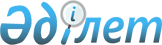 Көксу ауданы мәслихатының 2020 жылғы 28 желтоқсандағы "Көксу ауданының 2021-2023 жылдарға арналған бюджеті туралы" № 72-4 шешіміне өзгерістер енгізу туралыАлматы облысы Көксу аудандық мәслихатының 2021 жылғы 6 сәуірдегі № 3-1 шешімі. Алматы облысы Әділет департаментінде 2021 жылы 13 сәуірде № 5924 болып тіркелді
      2008 жылғы 4 желтоқсандағы Қазақстан Республикасының Бюджет кодексінің 106-бабының 4-тармағына, "Қазақстан Республикасындағы жергілікті мемлекеттік басқару және өзін-өзі басқару туралы" 2001 жылғы 23 қаңтардағы Қазақстан Республикасы Заңының 6-бабының 1-тармағының 1) тармақшасына сәйкес, Көксу ауданы мәслихаты ШЕШІМ ҚАБЫЛДАДЫ:
      1. Көксу ауданы мәслихатының "Көксу ауданының 2021-2023 жылдарға арналған бюджеті туралы" 2020 жылғы 28 желтоқсандағы № 72-4 (Нормативтік құқықтық актілерді мемлекеттік тіркеу тізілімінде № 5845 тіркелген, 2021 жылдың 8 қаңтарында Қазақстан Республикасы нормативтік құқықтық актілерінің эталондық бақылау банкінде жарияланған) шешіміне келесі өзгерістер енгізілсін:
      көрсетілген шешімнің 1-тармағы жаңа редакцияда баяндалсын:
      "1. 2021-2023 жылдарға арналған аудандық бюджеті тиісінше осы шешімнің 1, 2 және 3-қосымшаларына сәйкес, оның ішінде 2021 жылға келесі көлемдерде бекітілсін:
      1) кірістер 7 409 574 мың теңге, оның ішінде:
      салықтық түсімдер 882 370 мың теңге;
      салықтық емес түсімдер 21 676 мың теңге;
      негізгі капиталды сатудан түсетін түсімдер 26 095 мың теңге;
      трансферттер түсімі 6 479 433 мың теңге;
      2) шығындар 7 413 726 мың теңге;
      3) таза бюджеттік кредиттеу 118 326 мың теңге, оның ішінде:
      бюджеттік кредиттер 180 020 мың теңге;
      бюджеттік кредиттерді өтеу 61 694 мың теңге;
      4) қаржы активтерiмен операциялар бойынша сальдо 0 теңге:
      қаржы активтерін сатып алу 0 теңге;
      мемлекеттің қаржы активтерін сатудан түсетін түсімдер 0 теңге;
      5) бюджет тапшылығы (профициті) (-) 122 478 мың теңге;
      6) бюджет тапшылығын қаржыландыру (профицитін пайдалану) 122 478 мың теңге:
      қарыздар түсімі 180 020 мың теңге;
      қарыздарды өтеу 61 701 мың теңге;
      бюджет қаражатының пайдаланылатын қалдықтары 4 159 мың теңге.".
      2. Көрсетілген шешімнің 1-қосымшасы осы шешімнің қосымшасына сәйкес жаңа редакцияда баяндалсын.
      3. Осы шешімнің орындалуын бақылау Көксу ауданы мәслихатының "Ауданның экономикалық дамуы, жергілікті бюджет, табиғатты қорғау және ауыл шаруашылығы мәселелері жөніндегі" тұрақты комиссиясына жүктелсін.
      4. Осы шешім 2021 жылдың 1 қаңтарынан бастап қолданысқа енгізіледі. 2021 жылға арналған аудандық бюджет
					© 2012. Қазақстан Республикасы Әділет министрлігінің «Қазақстан Республикасының Заңнама және құқықтық ақпарат институты» ШЖҚ РМК
				
      Көксу ауданы мәслихатының

      сессия төрағасы

Г. Байжуманов

      Көксу ауданы мәслихатының

      хатшысы

А. Досымбеков
Көксу ауданы мәслихатының 2021 жылғы 6 сәуірдегі № 3-1 шешіміне 1-қосымшаКөксу ауданы мәслихатының 2020 жылғы 28 желтоқсандағы № 72-4 шешіміне 1-қосымша
Санаты

Сыныбы 

Кішi сыныбы
Санаты

Сыныбы 

Кішi сыныбы
Санаты

Сыныбы 

Кішi сыныбы
Санаты

Сыныбы 

Кішi сыныбы
Сомасы

(мың тенге)
Атауы 
І. Кірістер
7 409 574
1
Салықтық түсімдер
882 370
01
Табыс салығы
413 294
1
Корпоративтік табыс салығы
413 294
04
Меншікке салынатын салықтар
460 577
1
Мүлікке салынатын салықтар
460 577
05
Тауарларға, жұмыстарға және қызметтерге салынатын ішкі салықтар
5 695
2
Акциздер
2 066
3
Табиғи және басқа да ресурстарды пайдаланғаны үшін түсетін түсімдер
693
4
Кәсiпкерлiк және кәсiби қызметтi жүргiзгенi үшiн алынатын алымдар
2 936
08
Заңдық маңызы бар әрекеттерді жасағаны және (немесе) оған уәкілеттігі бар мемлекеттік органдар немесе лауазымды адамдар құжаттар бергені үшін алынатын міндетті төлемдер
2 804
1
Мемлекеттік баж
2 804
2
Салықтық емес түсiмдер
21 676
01
Мемлекеттік меншiктен түсетiн кірістер
3 000
5
Мемлекет меншігіндегі мүлікті жалға беруден түсетін кірістер
3 000
06
Басқа да салықтық емес түсімдер
18 676
1
Басқа да салықтық емес түсімдер
18 676
3
Негiзгi капиталды сатудан түсетiн түсiмдер
26 095
01
Мемлекеттiк мекемелерге бекiтiлген мемлекеттiк мүлiктi сату
17 787
1
Мемлекеттiк мекемелерге бекiтiлген мемлекеттiк мүлiктi сату
17 787
03
Жерді және материалдық емес активтерді сату
8 308
1
Жерді сату
8 308
4
Трансферттердің түсімдері
6 479 433
01
Төмен тұрған мемлекеттiк басқару органдарынан трансферттер
1 872
3
Аудандық маңызы бар қалалардың, ауылдардың, кенттердің, ауылдық округтардың бюджеттерінен трансферттер
1 872
02
Мемлекеттiк басқарудың жоғары тұрған органдарынан түсетiн трансферттер
6 477 561
2
Облыстық бюджеттен түсетiн трансферттер
6 477 561
Функционалдық топ
Функционалдық топ
Функционалдық топ
Функционалдық топ
Функционалдық топ
 

Сомасы

(мың теңге)
Кіші функция
Кіші функция
Кіші функция
Кіші функция
Кіші функция
 

Сомасы

(мың теңге)
Бюджеттік бағдарламалардың әкімшісі
Бюджеттік бағдарламалардың әкімшісі
Бюджеттік бағдарламалардың әкімшісі
 

Сомасы

(мың теңге)
Бағдарлама
Бағдарлама
 

Сомасы

(мың теңге)
Атауы
 

Сомасы

(мың теңге)
ІІ. Шығындар
7 413 726
01
Жалпы сипаттағы мемлекеттік қызметтер 
423 636
1
Мемлекеттiк басқарудың жалпы функцияларын орындайтын өкiлдi, атқарушы және басқа органдар
384 032
112
Аудан (облыстық маңызы бар қала) мәслихатының аппараты
19 381
001
Аудан (облыстық маңызы бар қала) мәслихатының қызметін қамтамасыз ету жөніндегі қызметтер
19 381
122
Аудан (облыстық маңызы бар қала) әкімінің аппараты
364 651
001
Аудан (облыстық маңызы бар қала) әкімінің қызметін қамтамасыз ету жөніндегі қызметтер
124 052
003
Мемлекеттік органның күрделі шығыстары
207 000
113
Төменгі тұрған бюджеттерге берілетін нысаналы ағымдағы трансферттер
33 599
2
Қаржылық қызмет
18 971
452
Ауданның (облыстық маңызы бар қаланың) қаржы бөлімі
18 971
001
Ауданның (облыстық маңызы бар қаланың) бюджетін орындау және коммуналдық меншігін басқару саласындағы мемлекеттік саясатты іске асыру жөніндегі қызметтер
15 778
003
Салық салу мақсатында мүлікті бағалауды жүргізу
1 803
010
Жекешелендіру, коммуналдық меншікті басқару, жекешелендіруден кейінгі қызмет және осыған байланысты дауларды реттеу
1 390
5
Жоспарлау және статистикалық қызмет
17 915
453
Ауданның (облыстық маңызы бар қаланың) экономика және бюджеттік жоспарлау бөлімі
17 915
001
Экономикалық саясатты, мемлекеттік жоспарлау жүйесін қалыптастыру және дамыту саласындағы мемлекеттік саясатты іске асыру жөніндегі қызметтер
17 915
9
Жалпы сипаттағы өзге де мемлекеттiк қызметтер
2 718
467
Ауданның (облыстық маңызы бар қаланың) құрылыс бөлімі
2 718
040
Мемлекеттік органдардың объектілерін дамыту
2 718
02
Қорғаныс
41 265
1
Әскери мұқтаждар
15 773
122
Аудан (облыстық маңызы бар қала) әкімінің аппараты
15 773
005
Жалпыға бірдей әскери міндетті атқару шеңберіндегі іс-шаралар
15 773
2
Төтенше жағдайлар жөнiндегi жұмыстарды ұйымдастыру
25 492
122
Аудан (облыстық маңызы бар қала) әкімінің аппараты
25 492
006
Аудан (облыстық маңызы бар қала) ауқымындағы төтенше жағдайлардың алдын алу және оларды жою
22 072
007
Аудандық (қалалық) ауқымдағы дала өрттерінің, сондай-ақ мемлекеттік өртке қарсы қызмет органдары құрылмаған елдi мекендерде өрттердің алдын алу және оларды сөндіру жөніндегі іс-шаралар
3 420
03
Қоғамдық тәртіп, қауіпсіздік, құқықтық, сот, қылмыстық-атқару қызметі
4 185
9
Қоғамдық тәртіп және қауіпсіздік саласындағы басқа да қызметтер
4 185
485
Ауданның (облыстық маңызы бар қаланың) жолаушылар көлігі және автомобиль жолдары бөлімі
4 185
021
Елдi мекендерде жол қозғалысы қауiпсiздiгін қамтамасыз ету
4 185
06
Әлеуметтік көмек және әлеуметтік қамсыздандыру 
1 162 128
1
Әлеуметтiк қамсыздандыру
314 725
451
Ауданның (облыстық маңызы бар қаланың) жұмыспен қамту және әлеуметтік бағдарламалар бөлімі
314 725
005
Мемлекеттік атаулы әлеуметтік көмек
314 725
2
Әлеуметтiк көмек
806 147
451
Ауданның (облыстық маңызы бар қаланың) жұмыспен қамту және әлеуметтік бағдарламалар бөлімі
806 147
002
Жұмыспен қамту бағдарламасы
580 485
004
Ауылдық жерлерде тұратын денсаулық сақтау, білім беру, әлеуметтік қамтамасыз ету, мәдениет, спорт және ветеринар мамандарына отын сатып алуға Қазақстан Республикасының заңнамасына сәйкес әлеуметтік көмек көрсету
25 553
006
Тұрғын үйге көмек көрсету
3 893
007
Жергілікті өкілетті органдардың шешімі бойынша мұқтаж азаматтардың жекелеген топтарына әлеуметтік көмек
35 483
010
Үйден тәрбиеленіп оқытылатын мүгедек балаларды материалдық қамтамасыз ету
3 850
014
Мұқтаж азаматтарға үйде әлеуметтік көмек көрсету
66 241
017
Оңалтудың жеке бағдарламасына сәйкес мұқтаж мүгедектердi мiндеттi гигиеналық құралдармен қамтамасыз ету, қозғалуға қиындығы бар бірінші топтағы мүгедектерге жеке көмекшінің және есту бойынша мүгедектерге қолмен көрсететiн тіл маманының қызметтерін ұсыну
51 150
023
Жұмыспен қамту орталықтарының қызметін қамтамасыз ету
39 492
9
Әлеуметтiк көмек және әлеуметтiк қамтамасыз ету салаларындағы өзге де қызметтер
41 256
451
Ауданның (облыстық маңызы бар қаланың) жұмыспен қамту және әлеуметтік бағдарламалар бөлімі
31 131
001
Жергілікті деңгейде халық үшін әлеуметтік бағдарламаларды жұмыспен қамтуды қамтамасыз етуді іске асыру саласындағы мемлекеттік саясатты іске асыру жөніндегі қызметтер
20 648
011
Жәрдемақыларды және басқа да әлеуметтік төлемдерді есептеу, төлеу мен жеткізу бойынша қызметтерге ақы төлеу
5 962
050
Қазақстан Республикасында мүгедектердің құқықтарын қамтамасыз етуге және өмір сүру сапасын жақсарту
4 521
487
Ауданның (облыстық маңызы бар қаланың) тұрғын үй-коммуналдық шаруашылық және тұрғын үй инспекциясы бөлімі
10 125
094
Әлеуметтік көмек ретінде тұрғын үй сертификаттарын беру
10 000
097
Сенім білдірілген агенттің тұрғын үй сертификаттарын беру бойынша (бюджеттік кредит түріндегі әлеуметтік қолдау) қызметтеріне ақы төлеу
125
07
Тұрғын үй-коммуналдық шаруашылық
1 063 666
1
Тұрғын үй шаруашылығы
760 966
467
Ауданның (облыстық маңызы бар қаланың) құрылыс бөлімі
599 900
003
Коммуналдық тұрғын үй қорының тұрғын үйін жобалау және (немесе) салу, реконструкциялау
416 251
004
Инженерлік коммуникациялық инфрақұрылымды жобалау, дамыту және (немесе) жайластыру
183 649
487
Ауданның (облыстық маңызы бар қаланың) тұрғын үй-коммуналдық шаруашылық және тұрғын үй инспекциясы бөлімі
161 066
001
Тұрғын үй-коммуналдық шаруашылық және тұрғын үй қоры саласында жергілікті деңгейде мемлекеттік саясатты іске асыру бойынша қызметтер
13 314
006
Азаматтардың жекелеген санаттарын тұрғын үймен қамтамасыз ету
108 000
113
Төменгі тұрған бюджеттерге берілетін нысаналы ағымдағы трансферттер
39 752
2
Коммуналдық шаруашылық
2 700
487
Ауданның (облыстық маңызы бар қаланың) тұрғын үй-коммуналдық шаруашылық және тұрғын үй инспекциясы бөлімі
2 700
016
Сумен жабдықтау және су бұру жүйесінің жұмыс істеуі
2 700
3
Елді-мекендерді көркейту
300 000
487
Ауданның (облыстық маңызы бар қаланың) тұрғын үй-коммуналдық шаруашылық және тұрғын үй инспекциясы бөлімі
300 000
030
Елді мекендерді абаттандыру және көгалдандыру
300 000
08
Мәдениет, спорт, туризм және ақпараттық кеңістік
267 695
1
Мәдениет саласындағы қызмет
169 641
455
Ауданның (облыстық маңызы бар қаланың) мәдениет және тілдерді дамыту бөлімі
169 641
003
Мәдени - демалыс жұмысын қолдау
169 641
2
Спорт
13 105
465
Ауданның (облыстық маңызы бар қаланың) дене шынықтыру және спорт бөлімі
13 105
001
Жергілікті деңгейде дене шынықтыру және спорт саласындағы мемлекеттік саясатты іске асыру жөніндегі қызметтер
7 592
006
Аудандық (облыстық маңызы бар қалалық) деңгейде спорттық жарыстар өткізу
1 108
007
Әртүрлі спорт түрлері бойынша аудан (облыстық маңызы бар қала) құрама командаларының мүшелерін дайындау және олардың облыстық спорт жарыстарына қатысуы
4 405
3
Ақпараттық кеңiстiк
53 233
455
Ауданның (облыстық маңызы бар қаланың) мәдениет және тілдерді дамыту бөлімі
40 066
006
Аудандық (қалалық) кітапханалардың жұмыс істеуі
38 984
007
Мемлекеттік тілді және Қазақстан халқының басқа да тілдерін дамыту
1 082
456
Ауданның (облыстық маңызы бар қаланың) ішкі саясат бөлімі
13 167
002
Мемлекеттік ақпараттық саясат жүргізу жөніндегі қызметтер
13 167
9
Мәдениет, спорт, туризм және ақпараттық кеңістікті ұйымдастыру жөніндегі өзге де қызметтер
31 716
455
Ауданның (облыстық маңызы бар қаланың) мәдениет және тілдерді дамыту бөлімі
16 266
001
Жергілікті деңгейде тілдерді және мәдениетті дамыту саласындағы мемлекеттік саясатты іске асыру жөніндегі қызметтер
7 966
032
Ведомстволық бағыныстағы мемлекеттік мекемелерінің және ұйымдарының күрделі шығыстары
8 300
456
Ауданның (облыстық маңызы бар қаланың) ішкі саясат бөлімі
15 450
001
Жергілікті деңгейде ақпарат, мемлекеттілікті нығайту және азаматтардың әлеуметтік сенімділігін қалыптастыру саласында мемлекеттік саясатты іске асыру жөніндегі қызметтер
15 450
10
Ауыл, су, орман, балық шаруашылығы, ерекше қорғалатын табиғи аумақтар, қоршаған ортаны және жануарлар дүниесін қорғау, жер қатынастары
109 400
1
Ауыл шаруашылығы
17 389
462
Ауданның (облыстық маңызы бар қаланың) ауыл шаруашылығы бөлімі
17 389
001
Жергілікті деңгейде ауыл шаруашылығы саласындағы мемлекеттік саясатты іске асыру жөніндегі қызметтер
17 389
6
Жер қатынастары
51 278
463
Ауданның (облыстық маңызы бар қаланың) жер қатынастары бөлімі
51 278
001
Аудан (облыстық маңызы бар қала) аумағында жер қатынастарын реттеу саласындағы мемлекеттік саясатты іске асыру жөніндегі қызметтер
11 501
004
Жердi аймақтарға бөлу жөнiндегi жұмыстарды ұйымдастыру
39 777
9
Ауыл, су, орман, балық шаруашылығы, қоршаған ортаны қорғау және жер қатынастары саласындағы басқа да қызметтер
40 733
453
Ауданның (облыстық маңызы бар қаланың) экономика және бюджеттік жоспарлау бөлімі
40 733
099
Мамандарға әлеуметтік қолдау көрсету жөніндегі шараларды іске асыру
40 733
11
Өнеркәсіп, сәулет, қала құрылысы және құрылыс қызметі 
20 235
2
Сәулет, қала құрылысы және құрылыс қызметі
20 235
467
Ауданның (облыстық маңызы бар қаланың) құрылыс бөлімі
11 322
001
Жергілікті деңгейде құрылыс саласындағы мемлекеттік саясатты іске асыру жөніндегі қызметтер
11 322
468
Ауданның (облыстық маңызы бар қаланың) сәулет және қала құрылысы бөлімі
8 913
001
Жергілікті деңгейде сәулет және қала құрылысы саласындағы мемлекеттік саясатты іске асыру жөніндегі қызметтер
8 913
12
Көлік және коммуникация
458 050
1
Автомобиль көлігі
450 494
485
Ауданның (облыстық маңызы бар қаланың) жолаушылар көлігі және автомобиль жолдары бөлімі
450 494
045
Аудандық маңызы бар автомобиль жолдарын және елді-мекендердің көшелерін күрделі және орташа жөндеу
450 494
9
Көлiк және коммуникациялар саласындағы өзге де қызметтер
7 556
485
Ауданның (облыстық маңызы бар қаланың) жолаушылар көлігі және автомобиль жолдары бөлімі
7 556
001
Жергілікті деңгейде жолаушылар көлігі және автомобиль жолдары саласындағы мемлекеттік саясатты іске асыру жөніндегі қызметтер
7 556
13
Басқалар
25 509
3
Кәсiпкерлiк қызметтi қолдау және бәсекелестікті қорғау
7 256
469
Ауданның (облыстық маңызы бар қаланың) кәсіпкерлік бөлімі
7 256
001
Жергілікті деңгейде кәсіпкерлікті дамыту саласындағы мемлекеттік саясатты іске асыру жөніндегі қызметтер
7 256
9
Басқалар
18 253
452
Ауданның (облыстық маңызы бар қаланың) қаржы бөлімі
18 253
012
Ауданның (облыстық маңызы бар қаланың) жергілікті атқарушы органының резерві 
18 253
14
Борышқа қызмет көрсету
46 694
1
Борышқа қызмет көрсету
46 694
452
Ауданның (облыстық маңызы бар қаланың) қаржы бөлімі
46 694
013
Жергілікті атқарушы органдардың облыстық бюджеттен қарыздар бойынша сыйақылар мен өзге де төлемдерді төлеу бойынша борышына қызмет көрсету
46 694
15
Трансферттер
3 791 263
1
Трансферттер
3 791 263
452
Ауданның (облыстық маңызы бар қаланың) қаржы бөлімі
3 791 263
006
Нысаналы пайдаланылмаған (толық пайдаланылмаған) трансферттерді қайтару
6 024
024
Заңнаманы өзгертуге байланысты жоғары тұрған бюджеттің шығындарын өтеуге төменгі тұрған бюджеттен ағымдағы нысаналы трансферттер
3 518 773
038
Субвенциялар
266 466
Функционалдық топ
Функционалдық топ
Функционалдық топ
Функционалдық топ
Функционалдық топ
Сомасы 

(мың теңге)
Кішіфункция
Кішіфункция
Кішіфункция
Кішіфункция
Сомасы 

(мың теңге)
Бюджеттік бағдарламалардың әкімшісі
Бюджеттік бағдарламалардың әкімшісі
Бюджеттік бағдарламалардың әкімшісі
Сомасы 

(мың теңге)
Бағдарлама
Бағдарлама
Сомасы 

(мың теңге)
Атауы
Сомасы 

(мың теңге)
ІІІ.Таза бюджеттік кредит беру
118 326
Бюджеттік кредиттер
180 020
06
Әлеуметтік көмек және әлеуметтік қамсыздандыру
5 000
9
Әлеуметтiк көмек және әлеуметтiк қамтамасыз ету салаларындағы өзге де қызметтер
5 000
487
Ауданның (облыстық маңызы бар қаланың) тұрғын үй-коммуналдық шаруашылық және тұрғын үй инспекциясы бөлімі
5 000
095
Әлеуметтік қолдау ретінде тұрғын үй сертификаттарын беру үшін бюджеттік кредиттер
5 000
10
Ауыл, су, орман, балық шаруашылығы, ерекше қорғалатын табиғи аумақтар, қоршаған ортаны және жануарлар дүниесін қорғау, жер қатынастары
175 020
9
Ауыл, су, орман, балық шаруашылығы, қоршаған ортаны қорғау және жер қатынастары саласындағы басқа да қызметтер
175 020
453
Ауданның (облыстық маңызы бар қаланың) экономика және бюджеттік жоспарлау бөлімі
175 020
006
Мамандарды әлеуметтік қолдау шараларын іске асыру үшін бюджеттік кредиттер
175 020
Санаты
Санаты
Санаты
Санаты
Сомасы

(мың тенге)
Сыныбы
Сыныбы
Сыныбы
Сомасы

(мың тенге)
Кіші сыныбы
Кіші сыныбы
Сомасы

(мың тенге)
Атауы 
Сомасы

(мың тенге)
5
Бюджеттік кредиттерді өтеу
61 694
01
Бюджеттік кредиттерді өтеу
61 694
1
Мемлекеттік бюджеттен берілген бюджеттік кредиттерді өтеу
61 694
Функционалдық топ
Функционалдық топ
Функционалдық топ
Функционалдық топ
Функционалдық топ
 

Сомасы

(мың теңге)
Кіші функция
Кіші функция
Кіші функция
Кіші функция
 

Сомасы

(мың теңге)
Бюджеттік бағдарламалардың әкімшісі
Бюджеттік бағдарламалардың әкімшісі
Бюджеттік бағдарламалардың әкімшісі
 

Сомасы

(мың теңге)
Бағдарлама
Бағдарлама
 

Сомасы

(мың теңге)
Атауы
 

Сомасы

(мың теңге)
IV. Қаржы активтерімен операциялар бойынша сальдо
0
Қаржы активтерін сатып алу
0
Санаты
Санаты
Санаты
Санаты
Сомасы

(мың тенге)
Сыныбы
Сыныбы
Сыныбы
Сомасы

(мың тенге)
Кіші сыныбы
Кіші сыныбы
Сомасы

(мың тенге)
Атауы
Атауы
Сомасы

(мың тенге)
V. Бюджет тапшылығы (профициті)
-122 478
VI. Бюджет тапшылығын қаржыландыру (профицитін пайдалану)
122 478
7
Қарыздар түсімдері
180 020
01
Мемлекеттік ішкі қарыздар
180 020
2
Қарыз алу келісім шарттары
180 020
8
Бюджет қаражаттарының пайдаланылатын қалдықтары
4 159
01
Бюджет қаражаты қалдықтары
4 159
1
Бюджет қаражаты қалдықтары
4 159
Функционалдық топ
Функционалдық топ
Функционалдық топ
Функционалдық топ
Функционалдық топ
 

Сомасы

(мың теңге)
Кіші функция
Кіші функция
Кіші функция
Кіші функция
 

Сомасы

(мың теңге)
Бюджеттік бағдарламалардың әкімшісі
Бюджеттік бағдарламалардың әкімшісі
Бюджеттік бағдарламалардың әкімшісі
 

Сомасы

(мың теңге)
Бағдарлама
Бағдарлама
 

Сомасы

(мың теңге)
Атауы
 

Сомасы

(мың теңге)
16
Қарыздарды өтеу
61 701
1
Қарыздарды өтеу
61 701
452
Ауданның (облыстық маңызы бар қаланың) қаржы бөлімі
61 701
008
Жергілікті атқарушы органның жоғары тұрған бюджет алдындағы борышын өтеу
61 694
021
Жергілікті бюджеттен бөлінген пайдаланылмаған бюджеттік кредиттерді қайтару
7